Musterstraße 3807384 Musterstadt +4900 11 22 33 maxmustermann@mail.de1. August 2023Max MustermannMotivationsschreibenSehr geehrte Frau Müller,die Anzeige Ihres Kindergartens habe ich im perfekten Moment gefunden. Denn gerade war ich auf der Suche nach einem Ausbildungsplatz zum Erzieher.Ich komme aus demselben Ort und habe Ihren Kindergarten selbst als Kind besucht. Die Erzieherinnen und Erzieher haben mich in diesen Jahren immer gefördert und gut umsorgt. Ich glaube, dass ich auch wegen dieser Erinnerungen selbst Erzieher werden möchte.Während meiner Schulzeit habe ich ein zweiwöchiges Praktikum in einem Krankenhaus gemacht. Die Arbeit mit Menschen hat mir dort sehr gefallen, obwohl ich damals schon gemerkt habe, dass ich am liebsten Zeit auf den Kinderstationen verbringe. Zu diesem Zeitpunkt habe ich auch angefangen, mich für Kinderpsychologie und -entwicklung zu interessieren.Ich bin ein sehr kreativer Mensch und habe vor allem in Musik und Deutsch sehr gute Schulleistungen erbracht. Abgesehen davon, dass ich die Arbeit mit Kindern liebe, glaube ich, dass ich auch aus anderen Gründen ein guter Erzieher wäre. Zum Beispiel bin ich sehr geduldig und wurde oft für meine Stressresistenz und Kommunikationsfähigkeit gelobt. Von der Ausbildung zum Erzieher erwarte ich, die besten Methoden zu erlernen, um Kinder ihren Bedürfnissen entsprechend zu fördern. Wenn ich Sie von mir überzeugt habe, freue ich mich über eine Einladung zum Vorstellungsgespräch!Mit freundlichen Grüßen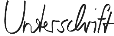 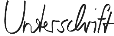 Max Mustermann